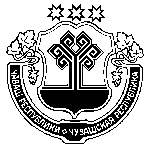 О внесении изменений и дополнений в решение Собрания депутатов Сятракасинского сельского поселения Моргаушского района Чувашской Республики от 06 ноября 2013 года № С-34/2  «О муниципальном дорожном фонде Сятракасинского сельского поселения Моргаушского района Чувашской Республики» В соответствии с Бюджетным кодексом Российской Федерации, Федеральным законом от 06 октября . N 131-ФЗ "Об общих принципах организации местного самоуправления в Российской Федерации» Собрание депутатов  Сятракасинского сельского поселения Моргаушского района Чувашской Республики  решило:1. Внести в решение Собрания депутатов Сятракасинского сельского поселения  Моргаушского района Чувашской Республики от  06 НОЯБРЯ 2013 года № С-34/2  «О муниципальном дорожном фонде Сятракасинского сельского поселения Моргаушского района Чувашской Республики» (далее - Решение) следующее изменение:  1.1. в подпункте 2.1.1 части 2 Приложения №1 «Положение о муниципальном дорожном фонде Сятракасинского сельского поселения Моргаушского района Чувашской Республики» к Решению:1.1.1. позицию 11 изложить в следующей редакции: «11) 100 процентов доходов, получаемых в виде арендной платы, а также средства от продажи права на заключение договоров аренды за земли, находящиеся в собственности сельских поселений (за исключением земельных участков муниципальных бюджетных и автономных учреждений);»;                   2.  Настоящее Решение вступает в силу со дня его официального опубликования и распространяется на правоотношения, возникшие с 1 января 2020 года.Глава Сятракасинского сельского поселения                                                                  Н.Г.НикитинаЧувашская Республика Собрание депутатов Сятракасинского сельского  поселения                        Моргаушского районаРЕШЕНИЕ                     Чувашская Республика Собрание депутатов Сятракасинского сельского  поселения                        Моргаушского районаРЕШЕНИЕ                     Чувашская Республика Собрание депутатов Сятракасинского сельского  поселения                        Моргаушского районаРЕШЕНИЕ                     Чăваш Республики Муркаш районĕн   Çатракасси ял   поселенийĕн депутачěсен пухăвĕ                        ЙЫШĂНУЧăваш Республики Муркаш районĕн   Çатракасси ял   поселенийĕн депутачěсен пухăвĕ                        ЙЫШĂНУЧăваш Республики Муркаш районĕн   Çатракасси ял   поселенийĕн депутачěсен пухăвĕ                        ЙЫШĂНУ28.02.2020ç. № С-63/528.02.2020 г. №С-63/5                     Деревня Сятракасы                                                                         Деревня Сятракасы                                                                         Деревня Сятракасы                                                     Çатракасси ялӗ Çатракасси ялӗ Çатракасси ялӗ